IKIMOKYKLINIO AMŽIAUS VAIKŲ ŽAISLAI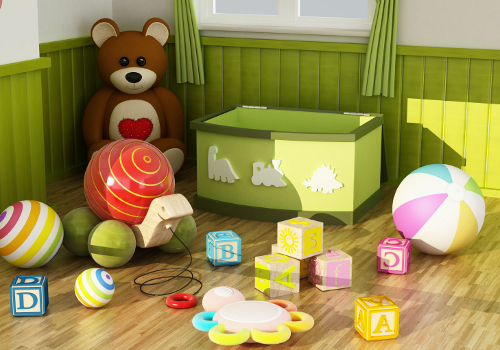    „Vaikų raidai įtaką daro ne tai, kiek daug ir kokių žaislų jie turi, bet kaip dažnai ir kaip kokybiškai suaugusieji prisideda patys prie tos raidos.“                                                toybox.lt vadovas G.Breikštas    Neverta pirkti žaislų, kurie papuola po ranka. Stebėkite, ką vaikas daro ir pirkite juos pagal poreikį. Pats vaikas parodo, kas jam įdomu ir kuo jis nori užsiimti.   Kūdikiams iki 6 mėn. tinka:Karuselės arba kitokie virš lovelės ar vežimėlio  atstumu kabinami žaisliukai, atkreipiantys mažylio dėmesį, supažindinantys su formų įvairove, skatinantys siekti rankutėmis. Plastmasiniai žiedai, tobulinantys rankų bei pirštų koordinaciją.Lavinamieji kilimėliai pradėjusiems vartytis.Žaislai turi būti įvairų formų, ryškūs, spalvoti, lengvi, skambantys, barškantys, čežantys.2-4 mėnesių mažylis labiau mėgsta ir skiria šiltas spalvas: geltoną, oranžinę, žalią.     Kūdikiams nuo 6–12 mėn. tinka:Žiedai, kramtukai, padedantys numalšinti dantenų skausmą.Cypsiukai, kuriuos galima spaudyti išgaunant garsą, žaisliniai plaktukai, barškučiai, kuriais galima kalti, barškinti, mokantys suvokti priežasties –pasekmės ryšį.Įvairių faktūrų knygelės, lavinančios lytėjimo pojūčius, supažindinančios su pasauliu. Žaisliukai, kuriuos galima kišti vieną į kitą, paslėpti, padedantys suvokti  daiktų egzistavimo    pastovumą.Žaislinis telefonas,  lavinantis vaizduotę ir bendravimo įgūdžius.Pliušiniai minkšti žaisliukai, galintys padėti mažyliui užmigti.   Tvirtai sėdinčiam mažyliui – sūpynės, pradėjusiam ropoti - judantys žaislai, paskui kuriuos noriai ropoja, lavinantys judesių koordinaciją.Vonios žaislai, skatinantys tirti naują aplinką.Žaislai turi būti skirtingos faktūros, barškantys, čežantys ir kuriuos galima dėti į burnytę.Nuo 8-9 mėnesio su kiekvienu žaislu mažylis elgiasi vis kitaip, pagal paskirtį.     Vaikams nuo 1–. tinka:Riedantys, nesunkiai pakeliami stumdukai,  skatinantys žengti pirmuosius žingsnius. Linguoliukai, supamieji arkliukai, didelės mašinos, lavinantys pusiausvyrą.Kamuoliukai ir kamuoliai, lavinantys rankų-akių koordinaciją.Žaislai, kuriuos galima traukti už virvutės, gerinantys judesius, padedantys išlaikyti pusiausvyrą.Kietais lapais knygelės apie žmones,  gyvūnus, daiktus, supažindinančios su pasauliu. Kaladėlės, kurias lengva dėti viena ant kitos, formuojančios erdvės, formos, spalvų suvokimą.Suveriami ant stovo žiedai, lavinantys rūšiavimo įgūdžius.Lėlės, žaisliniai vežimėliai, lavinantys vaizduotę ir bendravimą.Paprastai vaikai mašinomis pradeda  domėtis nuo ., kai kurie 17-18 mėn.      Vaikams nuo 2–. tinka:Stambių konstruktorių detalės (pvz. lego), skirtos ką nors statyti, išardyti ir vėl surinkti, lavinančios kūrybingumą, konstravimo ir erdvinio mąstymo gebėjimus.Buities prietaisų kopijos: žaislinė žoliapjovė, vaikiška virtuvėlė ir kiti namų apyvokos ar sodo įrankiai (šluotelė, semtuvėlis, grėbliukas, laistytuvas), skatinantys kūrybingumą ir bendravimą. Žaisliniai muzikos instrumentai, lavinantys muzikinę klausą.Priemonės, su kuriomis vaikutis galėtų minkyti, formuoti, piešti (storos kreidelės, pirštukiniai dažai, minkštas plastilinas), padedančios tobulinti rankų ir pirštų judesius.Triratukas, paspirtukas, čiuožynė ir žaislai, kuriais galima pervežti daiktus (mašinos, karučiai), lavinantys fizinius gebėjimus.    Bent 4 kartus per metus žaislus atrinkite – dalį paslėpkite ir ištraukite senų. Net ir barškutis kūdikiui, kurį laiką pabuvęs sandėliuke, keturmečiui gali būti fantastiškas muzikos instrumentas.    Leisdami vaikui žaisti su pirktiniais žaislais nenuvertinkite ir namų apyvokos daiktų. Nors jie nėra ryškiaspalviai, tačiau įdomūs, nes reikalingi jums. Vaikai mielai žaidžia su puodais, samčiais, matavimo indeliais, skalbinių segtukais, tuščiais šampūno buteliukais, senomis rankinėmis ir pan.  Ypač svarbu tinkamai parinkti žaislus vaikams iki 3 metų. Žinodami jų įprotį viską dėti į burną, turėtumėte parinkti tokius žaislus, kurių konstrukcijose nėra smulkių, lengvai nuplėšiamų detalių, nes jomis  gali užspringti, įsikišti jas į nosį ar ausį. Žaislų korpusai turi būti tvirti, kad nesulūžtų numetus. Minkštų žaislų siūlės negali būti lengvai išardomos. Pagal L.Mikulėnaitės, V.Grigaitienės, D.Baniūnienės, L.Kalinauskienės, V.Skrinskienės, S.Kupetienės straipsnius parengė  Kaišiadorių r.  peda-goginės psichologinės tarnybos specialioji pedagogė L. Čėsnienė